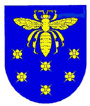 VARĖNOS ŠVIETIMO CENTRAS Kodas 195328546, J. Basanavičiaus g. 9, 65183 Varėna, tel. (8~310) 3 15 34, faks. (8~310) 3 13 30el. p. svietimo.centras@varena.ltUgdymo įstaigų vadovamsKOMPETENCIJŲ TOBULINIMO IR ŠVIETIMO PAGALBOS TEIKIMO LIEPOS IR RUGPJŪČIO MĖNESIAIS PLANAS2020 m. birželio 30 d. Nr. V-5-VarėnaInformuojame, kad liepos ir rugpjūčio mėnesiais Varėnos švietimo centre vyks šie renginiai. Primename, kad į juos priimami tik iš anksto svetainėje www.varenossc.lt arba tel. (8 310) 31 534 užsiregistravę klausytojai.TURIZMO IR VERSLO INFORMACIJOS SKYRIAUS VEIKLA8-17 val. Konsultavimas turizmo klausimais.8-17 val. Akcijos „Surink Lietuvą“ įgyvendinimas.ATVIRO JAUNIMO CENTRO VEIKLOSProjekto „Nesėdėk an ūlyčios“ veikla: Birželio 29-liepos 3 dienomis stovykla su jaunuoliais.Projekto „Varėnos kraštas – jaunimui, jaunimas – krašto pažangai“ veiklos: Alytaus apskrities užimtumo tarnybos Varėnos skyriujeJaunuolių konsultavimas „Job Pics“ vaizdinės profesinių interesų nustatymo priemonės pagalba.PROJEKTO „TOBULĖK, IŠLIK, DALINKIS IR VEIK“ VEIKLOSLiepos ir rugpjūčio mėn. (pagal individualų veiklos grafiką)Psichologinis asmens poreikių ir galimybių vertinimas, grupinės psichologo konsultacijos Druskininkuose, Alytuje, Lazdijuose.Liepos ir rugpjūčio mėn. (pagal individualų veiklos grafiką)Savanorystė Merkinės globos namuose, Varėnos švietimo centre ir Varėnos socialinių paslaugų centre.Į šias veiklas įsitraukti galima, jeigu Jums yra daugiau nei 55 metai ir dar nesukako pensinis amžius. Teirautis tel. (8 310) 31 534, Elzė Vilčinskienė.VARĖNOS TREČIOJO AMŽIAUS UNIVERSITETO VEIKLOSRugpjūčio 27 d. 10 val. Dalyvavimas Dainavos TAU lygos projekte „Etnokultūros, dvasinio ir patriotinio potencialo puoselėjimas Dainavos TAU lygos veikloje ir gyvenime“. Alytaus Nemuno slėnyje. Išvykstame nuo Švietimo centro 10 val.Direktorė                                                                                               Janina ŠimelionienėI. Stadalnykienė8 (310) 31 534